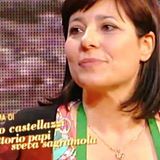 Chi è Dionisia De Santis.Quando ho conosciuto Dionisia, le ho chiesto di inviare al nostro sito FonteSud qualche passo delle sue ricerche, rinviando al suo personale sito http://www.dionisiadesantis.com/ gli approfondimenti sull’argomento. Le ho chiesto di far precedere gli scritti da una breve presentazione di se stessa; un breve tratto della sua persona, piuttosto che della professione,facilmente desumibile dalla lettura delle sue opere. Per evitare di copiare la presentazione pubblicata sul sito (che vi invito a leggere) ho avuto il compito di scrivere la mia prima percezione di Donisia.Credo che il miglior modo di presentarla è quello di riportare le sue personali motivazioni che alimentano in lei la passione per la Botanica. Di seguito provo a sintetizzare il suo pensiero.  “ sin da bambina ero affascinata dalla bellezza della natura della mia terra; non mi bastava solo guardarla, desideravo conoscerla, e per questo ho cominciato a imparare le diverse piante che componevano quelle bellissime immagini. Da bambina imparai a distinguerne le differenze sensitive e finalità. Da grande decisi di continuare questa mia passione studiano Botanica: cosi appresi il metodo e a distinguere le piante anche dal nome”.Certamente l’esperienza più condivisa è quella del nostro restare rapiti alla vista delle bellezze della natura. Quando l’approccio superficiale ci induce a ritenerla già una conoscenza sufficientemente completa, rinunciamo a comprenderne la complessità della bellezza di ciò che stiamo incontrando. Tutto scivolerà via lasciando solo una breve sensazione di piacere. Le cose che ci appariranno semplici (e per questo produrranno in noi un benessere duraturo) sono quelle di cui siamo riusciti a comprenderne la complessità e la diversità. Ma questo lo si verificare viaggiando attraverso le bellissime immagini che arricchiscono i suoi scritti.Di seguito uno dei progetti realizzati da Dionisia. http://dionisiadesantis.com/museo-botanico-di-pertosa--1.html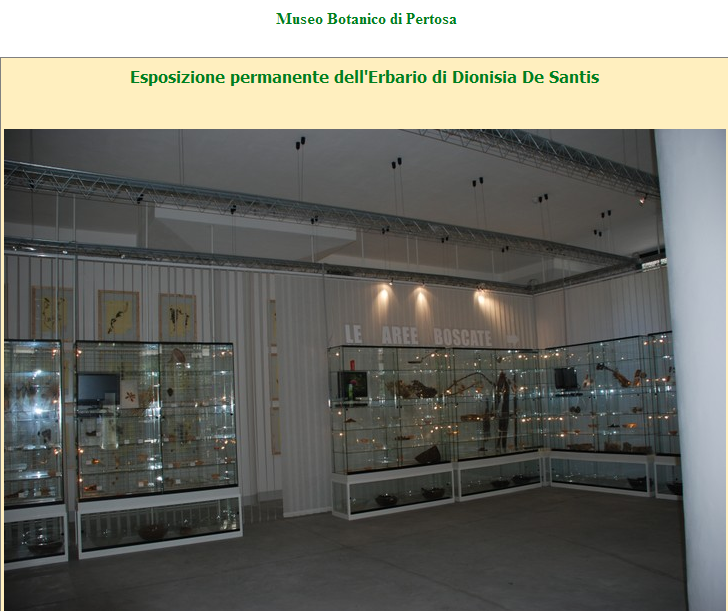 